CURRICULUM VITAE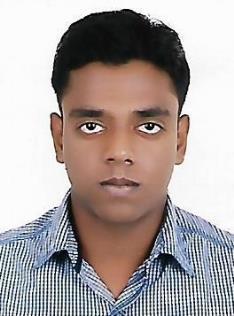 SATHIYAMOORTHIDubai, UAEEmail : sathiyamoorthi-394786@2freemail.com Objective :To obtain a suitable position informs where I can utilize my skills and calibers in the tight field to tangible contribution to its growth & probability. To be part progressive organization which I can contribute my knowledge and skills as well gain experiences for the advancement of any career and development of my potential, abilities work effectively with people acquire fulfillment in the field I have choose.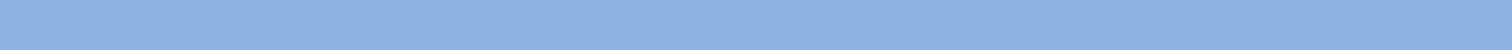 Skill profile:Good communication and interpersonal skill.More than 5 years work experience in UAEHard working and able to manage any shiftValid U.A.E Driving License (heavy vehicle)Work Experience:2 years worked Experience as a “Heavy Duty Driver” in Dubai, UAE2 years Worked experience as a Team member in Dubai Airport, UAE1 year worked experience as a General assistant in “ OWN SUPER MARKET”Extra Training Qualification:2016 - Belhasa A 380 high loader operating course demonstrated a satisfactory standard of safe operation.2013 -Belhasa A 380 high loader operating course .Educational Qualification :●	Diploma in Mechanical Engineering●	Professional in AutocadIT skills :●	Windows &Office Tools - BasicMalayalam -Fluent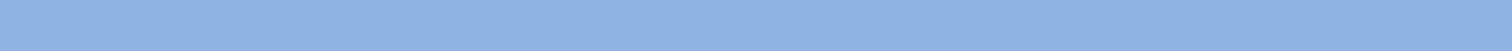 Passport Details :Declaration :I sincerely hope that my application will receive your kind attention and I am most anxious that an opportunity for an interview is given to me at your earliest convenience. I hereby declare that all the information given above are true and correct according to my knowledge and believe.SATHIYAMOORTHIPersonal Details :Personal Details :● Full Name● Full Name:  SATHIYAMOORTHI :  SATHIYAMOORTHI ● Date of Birth● Date of Birth:11TH JUNE 1993● Place of Birth● Place of Birth:TAMIL NADU● Gender● Gender:MALE● Nationality● Nationality:INDIA● Marital Status● Marital Status:SINGLE●Current Location:  AJMAN,UAE:  AJMAN,UAE●Driving License:  ISSUED IN UAE [HEAVY DUTY DRIVER ,LIC NO:4]:  ISSUED IN UAE [HEAVY DUTY DRIVER ,LIC NO:4]●Notice Period:  AVAILABLE IMMEDIATELY:  AVAILABLE IMMEDIATELYLanguage Known :Language Known :●English- Working Knowledge●Hindi-Fluent●Tamil-Native● Date of Issue● Date of Issue:16/01/2013● Date of expire● Date of expire:15/01/2023● Place of Issue● Place of Issue:Trichy● Visa Status● Visa Status:Visit Visa Valid till 13/12/2019Driving License Details :Driving License Details :● Date of Issue● Date of Issue:02/08/2015● Date of Expire● Date of Expire:09/08/2025● License Status● License Status:Heavy vehicle● License Status● License Status